Food Film Menu 2024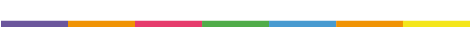 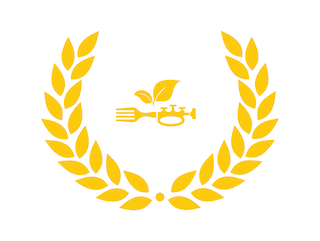 SUBMISSION FORMDEADLINE: 28 June 2024Project InformationScreening History: by 18 August 2023 will the video have previous screenings and/or awards? If yes, please provide details. Production credits (film crew – director/s, writer/s, producer/s, key cast): Submitter Information*For the purpose of this competition, young directors must: a) be aged 18-26; b) have no more than 2 years of professional experience as filmmakers; c) have previously directed and publicly screened no more than 3 films.Digital Press Kit I have attached to my email: At least 2 still images from the film (JPG format, minimum of 2000px and 72ppi in the long side – to be attached in a zip file or shared through a Dropbox link)Link to the trailer for my short film (if any)Filmmaker/s headshotFilmmaker/s biography/s Agreement I consent to the submission of my short film for consideration for the Food Film Menu 2024. I certify that all rights and permissions have been obtained prior to the submission. I certify that I will not withdraw my video from the Food Film Menu after acceptance by the IGCAT selection committee. I confirm that the above information is complete and correct to the best of my knowledge. Name: 								Date: PLEASE RETURN THIS ENTRY FORM BY 28 June 2024with accompanying materials to communications@igcat.orgPlease use the subject line: Food Film Menu 2024 Submission For more information visit our website https://igcat.org/food-film-menu/ Original TitleEnglish Title Synopsis (original language)Synopsis in EnglishCountry/Region of OriginLanguage(s)The video isPlease highlight the option(s)in Englishhas English subtitleshas English subtitlesis dubbed in EnglishRun time (max 5 min)Completion Date (after 1 Jan. 2020)Project typeGenre(s)Film/video website (if any)Online Link to Video(Vimeo or Youtube)Password (if any):Password (if any):NameEmailPhoneAddressWebsite (if any)Facebook (if any)Twitter (if any)Instagram (if any)LinkedIn (if any)I am a young director*YesNo